Открыт приём заявок на XV Межвузовскую научно-практическую конференцию «Проблемы государства и права в исследованиях студентов»Филиал Автономной некоммерческой организации Высшего Образования «Институт деловой карьеры» в Тюменской области объявляет приём заявок на XV Межвузовскую научно-практическую конференцию «Проблемы государства и права в исследованиях студентов».Цель конференции – активизация и стимулирование научной и творческой деятельности обучающихся высших учебных заведений.Время и место проведения: 14 апреля 2020 г., г. Тюмень, ул. Амурская, 75.Направления конференции:теория и история государства и права;актуальные проблемы наук государственно-правого цикла;гражданское право и гражданский процесс;семейное, трудовое и жилищное право;уголовное право и криминология;уголовный процесс и криминалистика;девиантное поведение и социальный контроль.Для участия в Конференции необходимо в срок до 6 апреля 2020 года направить на электронный адрес nayka@migup72.ru оформленные в соответствии с требованиями Положения о Конференции заявку участника и тезисы доклада.По итогам работы Конференции планируется издание сборника тезисов докладов с присвоением соответствующих индексов.Дополнительная информация: Ильина Екатерина Владимировна, nayka@migup72.ru, +7(982)923-42-20.Картинка для заставки: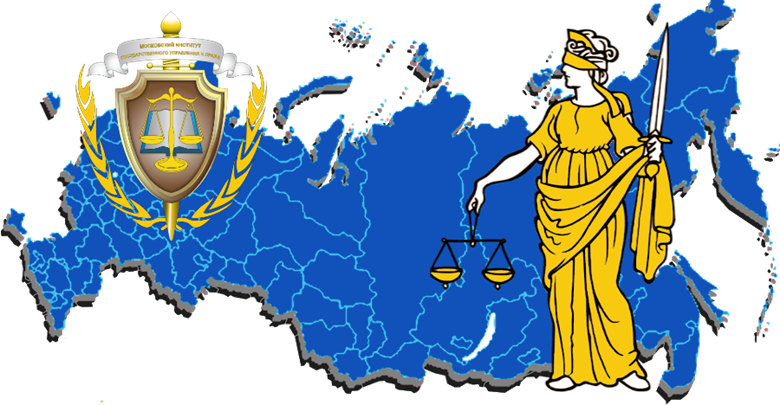 